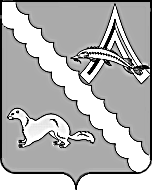 АДМИНИСТРАЦИЯ АЛЕКСАНДРОВСКОГО РАЙОНАТОМСКОЙ ОБЛАСТИПОСТАНОВЛЕНИЕВ соответствии с постановлением Администрации Томской области «Об увеличении фонда оплаты труда работников, на которых не распространяется действие Указов Президента Российской Федерации от 07.05.2012 № 597, от 01.06.2012 № 761 и от 28.12.2012 № 1688 и о внесении изменений в отдельные постановления Администрации Томской области» от 16.10.2019 № 376а, в целях приведения в соответствие с законодательством системы оплаты труда руководителей, их заместителей и главных бухгалтеров в Александровском районе,ПОСТАНОВЛЯЮ:1.Внести в Положение о системе оплаты труда руководителей, их заместителей и главных бухгалтеров муниципальных учреждений района, утвержденное постановлением Администрации Александровского района Томской области от 17.12.2018 № 1526, следующие изменения:1)в приложении 1 таблицу 2 изложить в новой редакции:Таблица 2.Годовой премиальный фонд руководителей образовательных учреждений Александровского района (без учета начислений страховых взносов в государственные внебюджетные фонды с учетом районного коэффициента к заработной плате, процентной надбавки к заработной плате за стаж работы в районах Крайнего Севера и приравненных к ним местностях):2)в приложении 2 таблицу 2 изложить в новой редакции;Таблица 2.Годовой премиальный фонд руководителей образовательных учреждений Александровского района (без учета начислений страховых взносов в государственные внебюджетные фонды с учетом районного коэффициента к заработной плате, процентной надбавки к заработной плате за стаж работы в районах Крайнего Севера и приравненных к ним местностях)2.Настоящее постановление вступает в силу со дня его официального опубликования (обнародования) и распространяется на правоотношения, возникшие с 01 января 2020 года.3.Контроль за исполнением настоящего постановления возложить на заместителя Главы Александровского  района Монакову Л.М.ЛутфулинаЕ.Л.2-48-86Рассылка:Александровский РООМАОУ СОШ № 1с. АлександровскоеОтдел культуры спорта и молодежной политики Администрации Александровского районаОтдел экономики Администрации Александровского районаФинансовый отдел Администрации Александровского районаКРК Александровского района12.02.2020№ 159с. Александровскоес. АлександровскоеО внесении изменений в Положение о системе оплаты труда руководителей, их заместителей и главных бухгалтеров муниципальных учреждений района№п./п.Наименование учрежденияГодовой премиальный фонд (тыс. руб.)1Муниципальное автономное общеобразовательное учреждение «Средняя общеобразовательная школа № 1 с. Александровское»532,72Муниципальное автономное общеобразовательное учреждение «Средняя общеобразовательная школа № 2 с. Александровское» 416,13Муниципальное казенное общеобразовательное учреждение «Средняя общеобразовательная школа с. Лукашкин Яр»189,44Муниципальное казенное общеобразовательное учреждение «Средняя общеобразовательная школа с. Назино»189,45Муниципальное казенное общеобразовательное учреждение «Средняя общеобразовательная школа с. Новоникольское»183,06Муниципального казенного общеобразовательного учреждения «Основная общеобразовательная школа п. Октябрьский»183,07Муниципальное казенное общеобразовательное учреждение «Начальная общеобразовательная школа д. Ларино»  88,38Муниципальное автономное дошкольное образовательное учреждение «Детский сад «Малышок»367,59Муниципальное бюджетное дошкольное образовательное учреждение «Детский сад «Ягодка»257,310Муниципальное бюджетное дошкольного образовательное учреждение «Центр развития ребенка - Детский сад «Теремок»257,311Муниципальное казенное дошкольное образовательное учреждение «Детский сад «Алёнушка»155,512Муниципальное казенное дошкольное образовательное учреждение «Детский сад «Теремок»155,513Муниципальное бюджетное образовательное учреждение дополнительного образования «Дом детского творчества»202,214Муниципальное бюджетное образовательное учреждение дополнительного образования «Детско-юношеская спортивная школа»202,2Наименование учрежденияГодовой премиальный фонд(тыс. руб.)Максимальный размер годового премиального фонда в рамках реализации плана мероприятий («дорожной карты») /тыс. руб./Муниципальное казенное учреждение Отдел культуры, спорта и молодежной политики Администрации Александровского района422,2Муниципальное бюджетное учреждение «Культурно – спортивный комплекс»314,1288,7Муниципальное бюджетное учреждение дополнительного образования «Детская школа искусств»115,4Глава Александровского районаВ.П. Мумбер